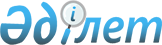 Об установлении повышенных на двадцать пять процентов окладов и тарифных ставок специалистам в области социального обеспечения, образования, культуры, спорта и ветеринарии, являющимся гражданскими служащими и работающим в сельских населенных пунктах
					
			Утративший силу
			
			
		
					Решение маслихата Денисовского района Костанайской области от 20 сентября 2013 года № 61. Зарегистрировано Департаментом юстиции Костанайской области 12 октября 2013 года № 4241. Утратило силу решением маслихата Денисовского района Костанайской области от 24 декабря 2018 года № 239
      Сноска. Утратило силу решением маслихата Денисовского района Костанайской области от 24.12.2018 № 239 (вводится в действие по истечении десяти календарных дней после дня его первого официального опубликования).

      Сноска. Заголовок в редакции решения маслихата Денисовского района Костанайской области от 27.06.2014 № 50 (вводится в действие по истечении десяти календарных дней после дня его первого официального опубликования).
      В соответствии с подпунктом 15) пункта 1 статьи 6 Закона Республики Казахстан от 23 января 2001 года "О местном государственном управлении и самоуправлении в Республике Казахстан", пункта 4 статьи 18 Закона Республики Казахстан от 8 июля 2005 года "О государственном регулировании развития агропромышленного комплекса и сельских территорий" Денисовский районный маслихат РЕШИЛ:
      1. Установить повышенные на двадцать пять процентов оклады и тарифные ставки специалистам в области социального обеспечения, образования, культуры, спорта и ветеринарии, являющимся гражданскими служащими и работающим в сельских населенных пунктах, по сравнению со ставками специалистов, занимающихся этими видами деятельности в городских условиях, за счет средств районного бюджета.
      Сноска. Пункт 1 в редакции решения маслихата Денисовского района Костанайской области от 27.06.2014 № 50 (вводится в действие по истечении десяти календарных дней после дня его первого официального опубликования).


      2. Признать утратившими силу:
      1) решение маслихата от 11 января 2008 года № 30 "Об установлении повышенных, на двадцать пять процентов, должностных окладов и тарифных ставок гражданским служащим социального обеспечения, образования, культуры, работающим в аульной (сельской) местности, за счет средств районного бюджета на 2008 год" (зарегистрировано в Реестре государственной регистрации нормативных правовых актов под № 9-8-88, опубликовано 8 февраля 2008 года в газете "Наше время");
      2) решение маслихата от 19 декабря 2008 года № 97 "О внесении изменений в решение маслихата от 11 января 2008 года № 30 "Об установлении повышенных, на двадцать пять процентов, должностных окладов и тарифных ставок гражданским служащим социального обеспечения, образования, культуры, работающим в аульной (сельской) местности, за счет средств районного бюджета на 2008 год" (зарегистрировано в Реестре государственной регистрации нормативных правовых актов под № 9-8-108, опубликовано 16 января 2009 года в газете "Наше время").
      3. Настоящее решение вводится в действие по истечении десяти календарных дней после дня его первого официального опубликования.
					© 2012. РГП на ПХВ «Институт законодательства и правовой информации Республики Казахстан» Министерства юстиции Республики Казахстан
				
Председатель внеочередной
сессии районного маслихата
А. Мурзабаев
Секретарь Денисовского
районного маслихата
А. Мурзабаев
СОГЛАСОВАНО:
Руководитель
государственного учреждения
"Отдел экономики и финансов
акимата Денисовского района"
__________ Рахметова С.Ф.